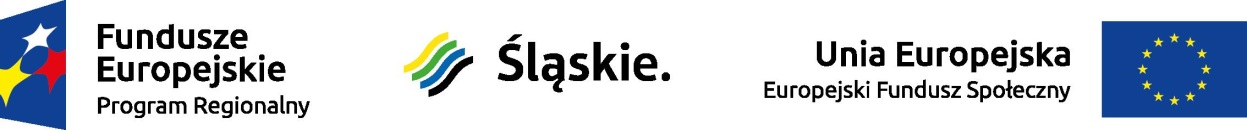 Lista projektów, które spełniły kryteria i uzyskały wymagana liczbę punktów (z wyróżnieniem projektów wybranych do dofinansowania) w ramach konkursu nr RPSL.09.01.02-IZ.01-24-104/17Lp.nr w LSITytuł projektuWnioskodawcaAdres WnioskodawcyKwota wnioskowanego dofinansowaniaCałkowita wartość projektuWynik ocenyPrzyznane punkty1WND-RPSL.09.01.02-24-033C/17-001Rewitalizacja górniczego osiedla Emma w Radlinie - działania integracyjne, aktywizacja społeczna, kulturalna i zawodowaMIASTO RADLINul. Józefa Rymera 1544-310 Radlin393 765,50 PLN414 490,00 PLNPozytywny rekomendowany do dofinansowania73